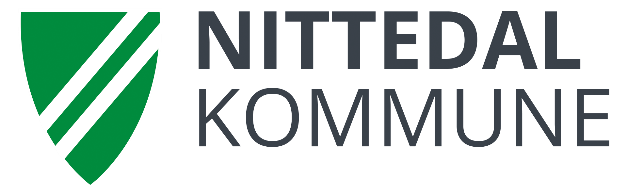 Søknadsskjema for kommunal idrettshallSøknadsskjema sendes som vedlegg med e-post til 
postmottak@nittedal.kommune.noSkriv gjerne rett inn i skjemaet. OBS! Kun 1 linje per årsklasse og kjønn, samlet spillergruppe*Idrettslag:*Gruppe:*E-post:
*Tlf.nr:  
 Årsklasse
lag/gruppeKjønnAntall i aldersgruppen Antall lag i årskl.Lag i seriespill siste årLi
Rotnes
HakadalElvetangenSlattumBjertneshallenHall/gymsal
Søndre,Midtre,NordreRotnesbadet/Libadet/Hakadalsbadeteller andre
anleggAntall
timerPrimærønske(r) gymsal.
Nytt lag i serien
Andre merknader (høst/vår)Oppgi timer pr uke